SCHOOL IS HELL
Literacy is boring,Maths is fun,All we get in Literacy,Is homework by the tonne! 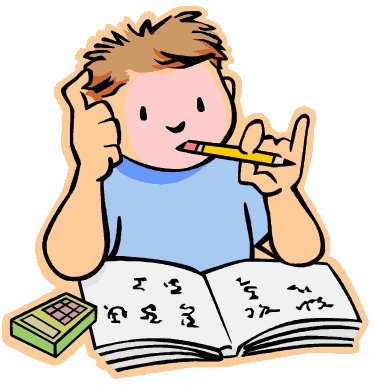 R.E is meaningless, We don’t  care!Buddhists meditate,Christians make a prayer.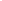 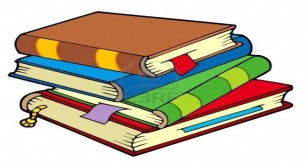 Music is pointless,Just a little bit of rhyme. Our teacher Mr.MossesIs always wasting our time!French is tedious,It won’t  help,Ooh la la!Bonjour Madame Phelp!Overall, school is hell!By the way,PLEASE DON’T TELL!!        By Bailey & Liam